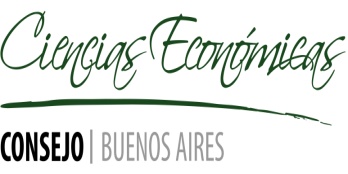 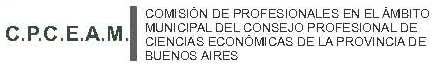           CRONOGRAMA 3º REUNIÓN – MAYO 2024 AZUL10:00 HS – ACREDITACIONES: “Salón Cultural de la Municipalidad de Azul”, Dirección: San Martín N°425- Planta Alta-Municipio de Azul, Provincia de Buenos Aires.10:30 HS - APERTURA - Palabras de Bienvenida a cargo de: Intendente Municipal de Azul Nelson Desiderio Sombra, Presidente Honorario de la Comisión Profesionales Dr. Olver Benvenuto y el Presidente de la Comisión Dr. Cristian Potenza.11:00 HS – “Tasa por servicios esenciales: Experiencia en el Municipio de Azul. Su definición política y marco jurídico”. Exposición a cargo del Intendente Municipal, Nelson Desiderio Sombra; Secretario de Economía y Hacienda, Cr. Agustín Juan Carus; Subsecretario Legal y Técnica, Dr. Roberto Agustín Davila y Subsecretario de Ingresos Públicos, Dr. Santiago Hipólito Uriarte. 12:00 HS - Break.12:30 HS – Charla a cargo del Dr. Martín Mangas. "La coparticipación municipal bonaerense en el marco del federalismo fiscal argentino"13:10 HS – Agenda abierta y novedades legislativas:   Decreto Provincial Nº 1555/22 - RAFAM II: Análisis del articulado sujeto a Auditoría del HTC•	Convenio Microempresas S.A. y el Banco Provincia•	Tesorería: BIPI – Uso del Link Token 3.0 – Implementación y uso en los Municipios•	Presupuesto/Contabilidad: Regularizaciones y Correcciones a los Registros – Res. 635/08 HTC•	Contabilidad: Registro de los Gastos de la Tarjeta Corporativa •	Contabilidad: Anticipos por viajes al exterior: Rendición y Registro•	Contrataciones: Art. 283 bis L.O.M.: Nota de Actualización de valores•	Contrataciones: Decreto de Emergencia: Excepción al Artículo 151 de la L.O.M.•	Contrataciones: Contratación por Art. 156 inc. 10 L.O.M.: Intervención de la Comisión de Preadjudicación.•	Ingresos Fiscales: Equifax-Veraz: Consultoría de Identificación, Validación y Enriquecimiento de Registros – Implementación en Municipios – Experiencias•	Temas a solicitud de los Colegas.14:30 HS – ALMUERZO.